Publicado en Ciudad de México el 03/07/2024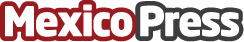 Estudiantes de Tecmilenio llevan su sazonador ganador a Kazajistán para apoyar a pescadores de SinaloaEstudiantes de Tecmilenio triunfan en Enactus México y se preparan para competir a nivel mundial en Kazajistán. Tasty Shrimp transforma desechos de camarón en un sazonador que beneficia a pescadores locales y protege el medio ambiente en SinaloaDatos de contacto:Karen Rubio DuarteRelaciones Públicas en Tecmilenio8117477459Nota de prensa publicada en: https://www.mexicopress.com.mx/estudiantes-de-tecmilenio-llevan-su-sazonador Categorías: Nacional Gastronomía Industria Alimentaria Emprendedores Sinaloa Universidades http://www.mexicopress.com.mx